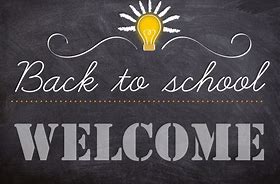 A nous retourner dans les meilleurs délais à ghislaine.schuller@gmail.com	Informations concernant le traitement de vos données personnellesLes partenaires du projet ELAN, l’Académie de Martinique et Campus France (« Nous »), collectent et traitent les données du formulaire vous concernant afin de traiter votre demande d’appariement. Nous conserverons ces données le temps nécessaire au respect de nos engagements et de nos droits. Nous transmettons vos informations uniquement à nos prestataires techniques habilitées. Vous avez le droit d’accéder aux données vous concernant ou demander leur effacement. Vous disposez également d'un droit d’opposition, d’un droit de rectification et d’un droit à la limitation du traitement de vos données. Si vous souhaitez exercer ces droits, veuillez-vous adresser à elan.interreg@gmail.com ou à elan@campusfrance.org.Pour plus d’informations sur les traitements de vos données vous pouvez consulter notre Politique de confidentialité (http://www.elan-interreg.org/politique-de-confidentialite) ou nous contacter aux adresses électroniques suivantes : elan.interreg@gmail.com ou elan@campusfrance.org.ÉTABLISSEMENT PORTEUR DU PROJETNom de l’établissement Type d’établissementEcole élémentaire, école d’application…AdresseCode postal Ville Site internetTél. FaxNom du Chef d’établissementNombre total d’élèves dans l’établissementLangues régionales/étrangères enseignées(à partir de quels niveaux)Autres spécificités (à préciser)Oui  (  )        Non  (  )Equipements TICE disponibles (précisez pour quels niveaux et la capacité d’accueil des salles dédiées)Personne ressource dédiée aux TICEUtilisation des TICE dans les activités linguistiques ou autres au sein de l’établissementINFORMATIONS GÉNÉRALES SUR LE PROJETTitre du projet(le cas échéant)Type de mobilitéPhysique (  )    et/ou   Virtuelle (  )  spécifier :Thème choisi(orientation donnée au projet)Objectifs visésLiens avec le projet d’établissementNom du chef de projetExpérience (s) en gestion de projets de mobilitéFonctionAutres enseignants impliqués dans le projetDisciplines enseignées  Public cible :niveau(x) scolaire(s) concerné(s)Effectif prévu(nbre estimatif et répartition par sexe)Âge moyen des élèves Autres partenaires, parties prenantes du projetJustification de ce choixDurée estimée du projetÉTABLISSEMENT PARTENAIRE(S) RECHERCHÉ(S)Caractéristiques générales recherchéesLocalisationClasse cibléePre-School (  )  Kindergarten (  ) Grade 1 (  )   Grade 2 (  )   Grade 3 (  )Grade 4 (  )   Grade 5 (  )    Grade 6 (  )Âge moyen souhaitéLangues étrangères enseignéesDurée de pratique souhaitée (LV)Autres enseignements spécifiques(le cas échéant)Equipements TICE souhaitésUtilisation des TICE envisagéeSi l’établissement est déjà identifié :Convention de partenariat : Oui (  )  Non (  )Déplacement(s) précédents : Oui (  ) Non (  )Depuis combien d’années : ……………………….Accueil à la Martinique : Oui (  ) Non (  )NomAdresseCode postalVillePaysPersonne de référenceFonctionSite internet